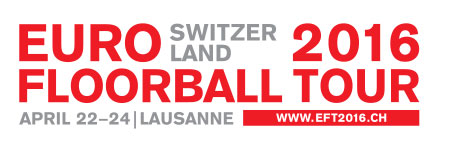 Bulletin de commande «Action club»Du 22 au 24 avril 2016, les 4 meilleures équipes nationales d’unihockey se rencontreront dans le cadre de l’Eurofloorball Tour 2016 Messieurs, pour la première fois en Suisse romande. A cet effet, le Comité central de swiss unihockey a retenu la candidature de Lausanne pour son déroulement.En tant que Club d’unihockey,  vous avez l’avantage d’une « Action club » des prix d’entrée pour participer à ce rendez-vous exceptionnel avec les meilleures équipes du monde.Unique condition, celle de commander au minimum 10 billets par email (ticketing@swissunihockey.ch). Ces derniers correspondent à des entrées combinées pour deux rencontres se déroulant le même jour selon le programme et conditions suivantes: Enfant et jeunes de 6 à 16 ans: 	Fr. 15.00 au lieu de Fr. 20.00Adultes	Fr. 25.00 au lieu de Fr. 35.00Nous vous demandons de remplir le tableau suivant: Ouverture des portes une heure et demie avant la première rencontre.Nom du club:       Nom du club:       Nom du club:       Nom & adresse du responsable:      Nom & adresse du responsable:      Nom & adresse du responsable:      E-Mail du responsable:      E-Mail du responsable:      E-Mail du responsable:      Vendredi, 22.4.2016     Samedi, 23.04.2016     Dimanche 24.04.2016  Nombre de billets des jeunes de moins de 16 ans  Nombre de billets des adultes       x Fr. 15.00 = Fr.      
      x Fr. 25.00 = Fr.      Total: Fr.      Remarque:      Remarque:      Remarque:      dateheureÉquipe à domicileÉquipe extérieureArena22.04.201517:00CZESWEEspace Odyssée, Lausanne22.04.201520:00SUIFINEspace Odyssée, Lausanne23.04.201515:00FINCZEEspace Odyssée, Lausanne23.04.201518:00SUISWEEspace Odyssée, Lausanne24.04.201512:00FINSWEEspace Odyssée, Lausanne24.04.201515:00SUICZEEspace Odyssée, Lausanne